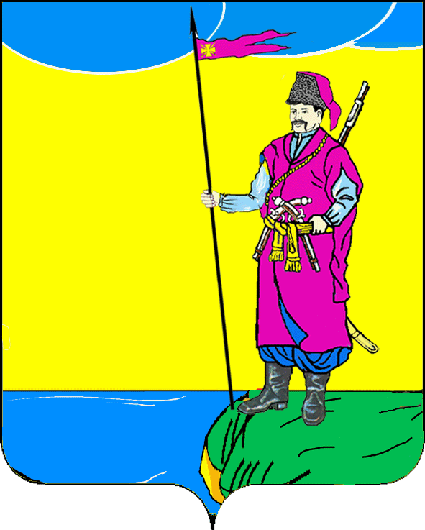 АДМИНИСТРАЦИЯ ПЛАСТУНОВСКОГО СЕЛЬСКОГО ПОСЕЛЕНИЯ ДИНСКОГО РАЙОНАПОСТАНОВЛЕНИЕот 31.12.2019 г.									№ 288станица ПластуновскаяО внесении изменений в постановление администрации Пластуновского сельского поселения Динского района№ 275 от 17.11.2017 г. «Об утверждении муниципальной программы Пластуновского сельского поселения Динского района«Формирование комфортной городской среды»В соответствии  ст. 14 Федерального закона от 06.10.2003 №131-ФЗ «Об общих принципах организации местного самоуправления в Российской Федерации», а также постановлением администрации Пластуновского сельского поселения Динского района от 1 августа 2014 года № 257 «Об утверждении Порядка принятия решения о разработке, формирования, реализации и оценки эффективности реализации муниципальных программ муниципального образования Пластуновское сельское поселение Динского района» (в редакции с изменениями), п о с т а н о в л я ю:1. Внести следующие изменения в приложение к постановлению администрации Пластуновского сельского поселения Динского района № 275 от 17.11.2017 г. «Об утверждении муниципальной программы Пластуновского сельского поселения Динского района «Формирование комфортной городской среды»:1.1 в паспорте муниципальной программы Пластуновского сельского поселения Динского района «Формирование комфортной городской среды» - «Объемы бюджетных ассигнований муниципальной программы» изложить в следующей редакции:«объем финансовых ресурсов, предусмотренных на реализацию муниципальной программы, составляет  13 542,5 тыс. рублей, в том числе по годам:из средств местного бюджета – 13 542,5 тыс. рублей, в том числе по годам:2018 год – 4 012,8  тыс. рублей,2019 год – 4 729,7  тыс. рублей,2020 год – 4 800,0  тыс. рублей;»1.2 раздел 3 муниципальной программы Пластуновского сельского поселения Динского района «Формирование комфортной городской среды» изложить в новой редакции:«1.3 в разделе 4 муниципальной программы Пластуновского сельского поселения Динского района «Формирование комфортной городской среды» абзац 2  и таблицу изложить в новой редакции:«объем финансовых ресурсов, предусмотренных на реализацию муниципальной программы, составляет  13 542,5 тыс. рублей, в том числе по годам:из средств местного бюджета – 13 542,5 тыс. рублей, в том числе по годам:2018 год – 4012,8 тыс. рублей,2019 год – 4 729,7  тыс. рублей,2020 год – 4 800,0  тыс. рублей2. Общему отделу администрации Пластуновского сельского поселения (Шиляева) обнародовать настоящее постановление и разместить на официальном сайте Пластуновского сельского поселения в информационно-телекоммуникационной сети «Интернет» (вкладка «Документы», раздел «Бюджетные программы», подраздел «Муниципальные программы»). 3. Контроль за выполнением настоящего постановления оставляю за собой.4. Настоящее постановление вступает в силу со дня его официального обнародования.Глава Пластуновскогосельского поселения								С.К. ОлейникN
п/пНаименование показателяЕдиница измере-ния2018  год2019  год2020  год1.Обработка зон массового скопления населения (противоклещевая обработка)тыс. руб.1,025,00,02.Покос   сорной растительноститыс. руб.864,51085,60,03.Озеленение (обследование зеленых насаждений, проектирование объектов восстановительного озеленения, посадка деревьев, кустарников и цветов)тыс. руб.256,090,1100,04.Организация  и содержание мест захоронения в поселении (в том числе захоронение безродных граждан)тыс. руб.475,5605,00,05.Подготовка населенного пункта к праздникамтыс. руб.20,40,00,06.Текущее содержание территории общего пользования (зимнее/летнее время уборка снега и мусора, подметание, содержание урн, отлов и содержание безнадзорных животных, обитающих на территории поселения, приобретение и содержание основных средств))тыс. руб.2109,52180,60,07.Приобретение хозяйственных и строительных материалов для благоустройства (в том числе основных средств)тыс. руб.285,90,00,08.Разработка и экспертиза проектно-сметной документации сквера «Парк ул. Мира»тыс. руб.0,0743,40,09.Капитальный ремонт парка по адресу в ст. Пластуновской ул. Мира 28/2тыс. руб.0,00,04 800,0Итоготыс. руб.4012,84729,74800,0Годы реализации      Объем финансирования, тыс. рублей      Объем финансирования, тыс. рублей      Объем финансирования, тыс. рублей      Объем финансирования, тыс. рублей      Объем финансирования, тыс. рублейГоды реализацииВсегоВ разрезе и
источников  финансированияВ разрезе и
источников  финансированияВ разрезе и
источников  финансированияВ разрезе и
источников  финансированияГоды реализацииВсегоФедераль-ныйбюджетКраевой бюджетместный бюджетВнебюджет-ные источникиОбщий объем финансирования по муниципальной программеОбщий объем финансирования по муниципальной программеОбщий объем финансирования по муниципальной программеОбщий объем финансирования по муниципальной программеОбщий объем финансирования по муниципальной программеОбщий объем финансирования по муниципальной программе2018 год4 012,8 004 012,8 02019 год4 729,7004 729,702020 год4 800,0 004 800,0 0Всего по муниципальной программе13 542,50013 542,50